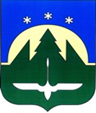 Городской округ Ханты-МансийскХанты-Мансийского автономного округа – ЮгрыДУМА ГОРОДА ХАНТЫ-МАНСИЙСКАРЕШЕНИЕ№ 77-VII РДПринято29 апреля 2022 годаО внесении изменений в Решение Думы города Ханты-Мансийска от 28.09.2015
№ 700-V РД «О порядке проведения конкурса по отбору кандидатур                            на должность Главы города                            Ханты-Мансийска»Рассмотрев проект изменений в Решение Думы города Ханты-Мансийска
от 28.09.2015 № 700-V РД «О порядке проведения конкурса по отбору кандидатур на должность Главы города Ханты-Мансийска», в целях приведения муниципальных правовых актов в соответствие с действующим законодательством, руководствуясь частью 1 статьи 69 Устава города
Ханты-Мансийска, Дума города Ханты-Мансийска РЕШИЛА:Внести в приложение к Решению Думы города Ханты-Мансийска
от 28.09.2015 № 700-V РД «О порядке проведения конкурса по отбору кандидатур на должность Главы города Ханты-Мансийска» следующие изменения:1.1. В подпункте «д» пункта 2.12 слова «и пунктом 3.2 настоящего Порядка» исключить.1.2. В пункте 3.1:а) подпункт 3.1.3 признать утратившим силу;б) подпункт 3.1.4 признать утратившим силу.1.3. Пункт 3.2 признать утратившим силу.1.4. Подпункт «б» пункта 4.5 признать утратившим силу.1.5. Подпункты 21, 22, 23 пункта 3 приложения 3 к Порядку проведения конкурса по отбору кандидатур на должность Главы города Ханты-Мансийска признать утратившими силу.2. Настоящее Решение вступает в силу после его официального опубликования.Председатель                                                    Исполняющий полномочия Думы города Ханты-Мансийска                  Главы города Ханты-Мансийска_______________К.Л. Пенчуков                     ____________ Н.А. Дунаевская									Подписано                                                           Подписано29 апреля 2022  года                                          29 апреля 2022 года